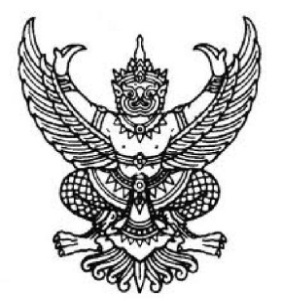 ที่ มท ๐๘๐๙.๓/วถึง  สำนักงานส่งเสริมการปกครองท้องถิ่นจังหวัด ทุกจังหวัด		ด้วยสำนักเลขาธิการคณะรัฐมนตรี มีหนังสือ ที่ นร ๐๕๐๘/ว(ท)๔๙๙๕ ลงวันที่      ๒๒ มีนาคม ๒๕๖๔ แจ้งแนวทางปฏิบัติการเสนอขอพระราชทานเครื่องราชอิสริยาภรณ์อันเป็นที่เชิดชูช้างเผือก เครื่องราชอิสริยาภรณ์อันมีเกียรติยศยิ่งมงกุฎไทย เหรียญจักรมาลา และเหรียญจักรพรรดิมาลา เนื่องในโอกาสพระราชพิธีเฉลิมพระชนมพรรษา ประจำปี ๒๕๖๔ โดยกำหนดให้ ผู้ได้รับการเสนอขอพระราชทานเครื่องราชอิสริยาภรณ์ รับรองคุณสมบัติบุคคล ตามแบบ คส.๒ เพื่อใช้ประกอบการเสนอขอพระราชทานเครื่องราชอิสริยาภรณ์ รายละเอียดปรากฎตามเอกสารที่ส่งมาพร้อมนี้ 		กรมส่งเสริมการปกครองท้องถิ่น ขอความร่วมมือจังหวัดแจ้งผู้ได้รับการเสนอขอพระราชทานเครื่องราชอิสริยาภรณ์ ประจำปี ๒๕๖๔ รับรองคุณสมบัติของตนเอง ตามแบบ คส.๒ และให้จังหวัดจัดส่งข้อมูลเป็นไฟล์ PDF ทางไปรษณีย์อิเล็กทรอนิกส์ insignia_dla@hotmail.com     ให้กรมส่งเสริการปกครองท้องถิ่น ภายในวันที่ ๑๙ เมษายน ๒๕๖๔ ทั้งนี้ แบบ คส.๒ ฉบับจริง                ให้เก็บรวบรวมไว้ที่องค์กรปกครองส่วนท้องถิ่นต้นสังกัด ของผู้เสนอขอพระราชทานเครื่องราชอิสริยาภรณ์						      กรมส่งเสริมการปกครองท้องถิ่น					                              เมษายน  ๒๕๖๔สำนักพัฒนาระบบบริหารงานบุคคลส่วนท้องถิ่นกลุ่มงานส่งเสริมการบริหารงานบุคคลส่วนท้องถิ่นโทร ๐๘-๙๙๖๙-๒๕๓๐โทรสาร ๐๒-๒๔๓-๘๙๙๑